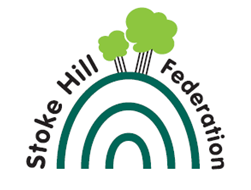 Year 1 Knowledge Organiser - What would you wish for?Year 1 Knowledge Organiser - What would you wish for?Year 1 Knowledge Organiser - What would you wish for?Year 1 Knowledge Organiser - What would you wish for?Subject: Science, identify and name a variety of everyday materials Subject: Science, identify and name a variety of everyday materials Subject: Science, identify and name a variety of everyday materials Term: Autumn Term 2021National CurriculumNational CurriculumVocabularyDefinitionsResearch OpportunitiesIn science we will:distinguish between an object and the material from which it is madeidentify and name a variety of everyday materials, including wood, plastic, glass, metal, water, and rockdescribe the simple physical properties of a variety of everyday materialscompare and group together a variety of everyday materials on the basis of their simple physical propertiesIn science we will:distinguish between an object and the material from which it is madeidentify and name a variety of everyday materials, including wood, plastic, glass, metal, water, and rockdescribe the simple physical properties of a variety of everyday materialscompare and group together a variety of everyday materials on the basis of their simple physical propertieswoodthe trunk and branches of treesResearch materials around your house
Can you find something made of plastic, wood, glass, metal and rock in your home or garden?  You might want to have a walk around your local area and research what the buildings are made from.Why do you think they are made of certain materials?Things to talk about ...Which materials are man-made and which are natural?
Can you describe the properties of fabric and glass and how they are different. E.g. Soft, bendy, flexible, hard, see through, transparent, water proof.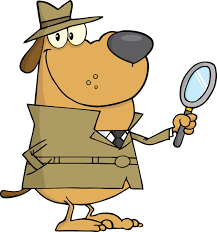 In science we will:distinguish between an object and the material from which it is madeidentify and name a variety of everyday materials, including wood, plastic, glass, metal, water, and rockdescribe the simple physical properties of a variety of everyday materialscompare and group together a variety of everyday materials on the basis of their simple physical propertiesIn science we will:distinguish between an object and the material from which it is madeidentify and name a variety of everyday materials, including wood, plastic, glass, metal, water, and rockdescribe the simple physical properties of a variety of everyday materialscompare and group together a variety of everyday materials on the basis of their simple physical propertiesglasshard substance you can see through, typically transparentResearch materials around your house
Can you find something made of plastic, wood, glass, metal and rock in your home or garden?  You might want to have a walk around your local area and research what the buildings are made from.Why do you think they are made of certain materials?Things to talk about ...Which materials are man-made and which are natural?
Can you describe the properties of fabric and glass and how they are different. E.g. Soft, bendy, flexible, hard, see through, transparent, water proof.In science we will:distinguish between an object and the material from which it is madeidentify and name a variety of everyday materials, including wood, plastic, glass, metal, water, and rockdescribe the simple physical properties of a variety of everyday materialscompare and group together a variety of everyday materials on the basis of their simple physical propertiesIn science we will:distinguish between an object and the material from which it is madeidentify and name a variety of everyday materials, including wood, plastic, glass, metal, water, and rockdescribe the simple physical properties of a variety of everyday materialscompare and group together a variety of everyday materials on the basis of their simple physical propertiesplastica synthetic man-made materialResearch materials around your house
Can you find something made of plastic, wood, glass, metal and rock in your home or garden?  You might want to have a walk around your local area and research what the buildings are made from.Why do you think they are made of certain materials?Things to talk about ...Which materials are man-made and which are natural?
Can you describe the properties of fabric and glass and how they are different. E.g. Soft, bendy, flexible, hard, see through, transparent, water proof.In science we will:distinguish between an object and the material from which it is madeidentify and name a variety of everyday materials, including wood, plastic, glass, metal, water, and rockdescribe the simple physical properties of a variety of everyday materialscompare and group together a variety of everyday materials on the basis of their simple physical propertiesIn science we will:distinguish between an object and the material from which it is madeidentify and name a variety of everyday materials, including wood, plastic, glass, metal, water, and rockdescribe the simple physical properties of a variety of everyday materialscompare and group together a variety of everyday materials on the basis of their simple physical propertiesmetala solid material which is typically hard, shinyResearch materials around your house
Can you find something made of plastic, wood, glass, metal and rock in your home or garden?  You might want to have a walk around your local area and research what the buildings are made from.Why do you think they are made of certain materials?Things to talk about ...Which materials are man-made and which are natural?
Can you describe the properties of fabric and glass and how they are different. E.g. Soft, bendy, flexible, hard, see through, transparent, water proof.In science we will:distinguish between an object and the material from which it is madeidentify and name a variety of everyday materials, including wood, plastic, glass, metal, water, and rockdescribe the simple physical properties of a variety of everyday materialscompare and group together a variety of everyday materials on the basis of their simple physical propertiesIn science we will:distinguish between an object and the material from which it is madeidentify and name a variety of everyday materials, including wood, plastic, glass, metal, water, and rockdescribe the simple physical properties of a variety of everyday materialscompare and group together a variety of everyday materials on the basis of their simple physical propertiesrockthe solid, heavy material forming part of the surface of the earthResearch materials around your house
Can you find something made of plastic, wood, glass, metal and rock in your home or garden?  You might want to have a walk around your local area and research what the buildings are made from.Why do you think they are made of certain materials?Things to talk about ...Which materials are man-made and which are natural?
Can you describe the properties of fabric and glass and how they are different. E.g. Soft, bendy, flexible, hard, see through, transparent, water proof.In science we will:distinguish between an object and the material from which it is madeidentify and name a variety of everyday materials, including wood, plastic, glass, metal, water, and rockdescribe the simple physical properties of a variety of everyday materialscompare and group together a variety of everyday materials on the basis of their simple physical propertiesIn science we will:distinguish between an object and the material from which it is madeidentify and name a variety of everyday materials, including wood, plastic, glass, metal, water, and rockdescribe the simple physical properties of a variety of everyday materialscompare and group together a variety of everyday materials on the basis of their simple physical propertieswatera colourless liquid that forms the seas, lakes, rivers, and rainResearch materials around your house
Can you find something made of plastic, wood, glass, metal and rock in your home or garden?  You might want to have a walk around your local area and research what the buildings are made from.Why do you think they are made of certain materials?Things to talk about ...Which materials are man-made and which are natural?
Can you describe the properties of fabric and glass and how they are different. E.g. Soft, bendy, flexible, hard, see through, transparent, water proof.Stoke Hill CharacteristicsStoke Hill Characteristics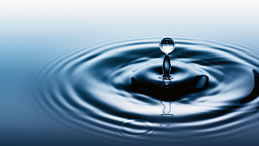 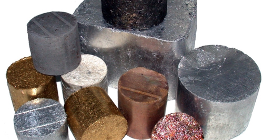 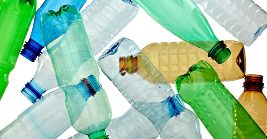 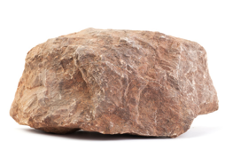 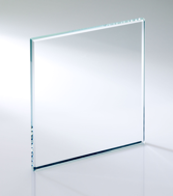 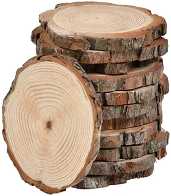 Oak Class are also interested in…Critical thinkingWhy is it increasingly important for us to use recyclable materials?What happens when plastic is recycled? How does it happen?How can we create a world that is more sustainable? Critical thinkingWhy is it increasingly important for us to use recyclable materials?What happens when plastic is recycled? How does it happen?How can we create a world that is more sustainable? How we can use recycled materials to create interesting artwork and models. How we can reduce waste at school.